平成30年11月9日企画委員・委員各位独立行政法人日本学術振興会薄膜第１３１委員会委員長  近藤 高志日本学術振興会　薄膜第１３１委員会第138回企画委員会（拡大企画委員会）　開催通知標記委員会を下記案内のとおり開催しますのでご参集ください。なお、併せて別紙プログラムに記載の第292回研究会ならびに第286回委員会を開催することを申し添えます。今回は，「拡大企画委員会」として，企画委員だけでなく委員の皆様の参加を広く募り，次年度の研究会テーマや活動方針について集中討議します．奮ってご参加くださいますようお願いします．1. 開催日時：　平成30年12月17日（月）拡大企画委員会	　16:00～18:00　夕食・意見交換会　19:00～21:00（食事付，飲み物代は別途いただきます．）※翌日の研究会は同ホテル9時30分開始です．宿泊ご希望の委員はお知らせください．2. 場所：　ダイワロイヤルホテルTHE KASHIHARA（橿原ロイヤルホテル改名）　拡大企画委員会「藤原」，夕食・意見交換会「藤原」　　　　　　 　〒634-0063奈良県橿原市久米町652-2　　　　　 　　 TEL: 0744-28-6636　FAX: 0744-28-6644　　　　　　　　URL: http://www.daiwaresort.jp/kashihara/　　　　　　　　　近鉄橿原神宮前駅より徒歩約2分3. 議事（１）次回委員会・研究会について（２）次年度研究会テーマ・活動方針について（３）その他議題の追加がございましたら、庶務担当: 大見委員まで御連絡下さい。　　　大見 俊一郎（薄膜第１３１委員会　庶務幹事）　　○第131委員会ホームページ　　　　http://www.sdm.ee.e.titech.ac.jp/JSPS/TF131.html東京工業大学　工学院　電気電子系〒226-8502　横浜市緑区長津田町4259 J2-72電話&Fax　: 045-924-5481E-mail: ohmi@ee.e.titech.ac.jpURL: http://www.sdm.ee.e.titech.ac.jpご出欠を  平成30年12月7日(金)までにご回答いただきたくお願いします。【会場案内】ダイワロイヤルホテルTHE KASHIHARA（橿原ロイヤルホテル）近鉄橿原神宮前駅より徒歩2分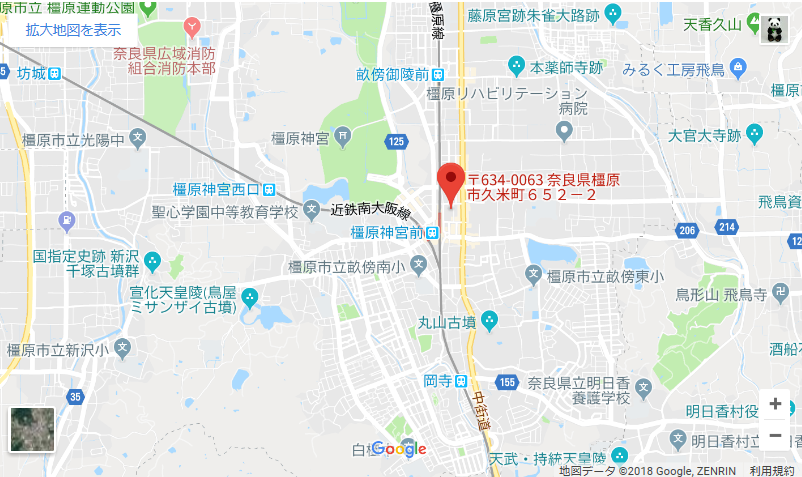 http://www.daiwaresort.jp/kashihara/【アクセス】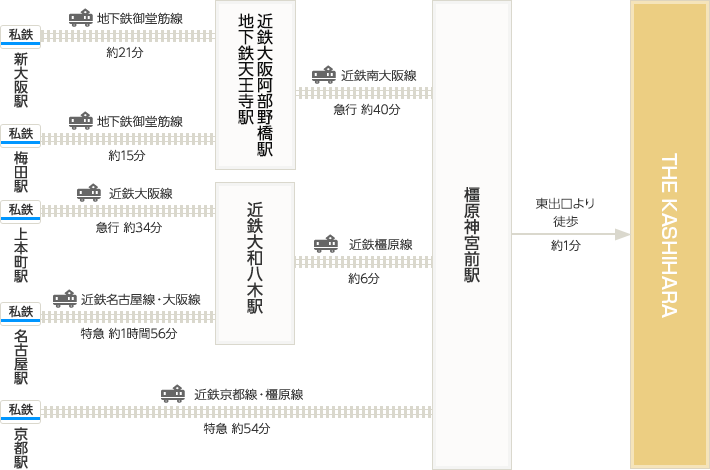 